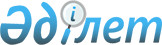 О мерах по продвижению совместно произведенной продукции приоритетных отраслей государств – членов Евразийского экономического союза на рынки третьих странРекомендация Совета Евразийской экономической комиссии от 20 декабря 2017 года № 3
      Совет Евразийской экономической комиссии в целях реализации пункта 20 плана разработки актов и мероприятий по реализации Основных направлений промышленного сотрудничества в рамках Евразийского экономического союза, утвержденного Решением Совета Евразийской экономической комиссии от 17 марта 2016 г. № 17, в соответствии с пунктом 4.3 Основных направлений промышленного сотрудничества в рамках Евразийского экономического союза, утвержденных Решением Евразийского межправительственного совета от 8 сентября 2015 г. № 9 (далее – Основные направления), подпунктом 2 пункта 2 Протокола о промышленном сотрудничестве (приложение № 27 к Договору о Евразийском экономическом союзе от 29 мая 2014 года), 
      принимая во внимание важность создания условий для развития промышленного сотрудничества государств – членов Евразийского экономического союза (далее – государства-члены) в отраслях промышленности, приоритетность которых определена в соответствии с приложением № 1 к Основным направлениям (далее – приоритетные отрасли), принятия мер по продвижению продукции таких отраслей на рынки третьих стран,
      рекомендует государствам-членам с даты опубликования настоящей Рекомендации на официальном сайте Евразийского экономического союза:
      1. Определить при координации Евразийской экономической комиссии понятие "совместно произведенная продукция" для продвижения продукции приоритетных отраслей на рынки третьих стран.
      2. При планировании и реализации мероприятий по продвижению совместно произведенной продукции приоритетных отраслей на рынки третьих стран принимать во внимание перечень согласно приложению.
      3. Направить до 1 июня 2018 г. в Евразийскую экономическую комиссию предложения по реализации настоящей Рекомендации. 
      Члены Совета Евразийской экономической комиссии: ПЕРЕЧЕНЬ 
мероприятий по продвижению совместно произведенной продукции приоритетных отраслей государств – членов Евразийского экономического союза на рынки 
третьих стран 
      1. Разработка совместно с институтами развития государств – членов Евразийского экономического союза (далее соответственно – государства-члены, Союз), международными банками развития соответствующих нормам и правилам Всемирной торговой организации механизмов расширения мер финансовой поддержки, обеспечения доступности финансовых услуг, а также мер нефинансовой поддержки, связанных с продвижением совместно произведенной продукции приоритетных отраслей государств-членов (далее – продукция) на рынки третьих стран, включая проработку вопроса о компенсации производителям такой продукции части затрат, связанных: 
      с научно-исследовательскими и опытно-конструкторскими работами по разработке экспортно ориентированной продукции;  
      с процентной ставкой по кредитам для производства экспортно ориентированной продукции;
      с внедрением в производство продукции передовых методик и систем управления качеством на основе международных стандартов; 
      с участием в выставочно-ярмарочной и экспозиционной деятельности.
      2. Проработка вопроса о создании на территориях третьих стран, в том числе тех, с которыми заключены или планируются к заключению соглашения о создании зон свободной торговли между Союзом и государствами-членами, с одной стороны, и третьими странами, с другой стороны, совместной инфраструктуры (перспективных с точки зрения развития кооперации и промышленного сотрудничества сборочных производств, центров сервисного обслуживания, торговых домов).  
      3. Проработка возможности использования транспортно-логистической и портовой инфраструктуры государств-членов для оптимизации поставок продукции на рынки третьих стран.  
      4. Определение возможности создания на таможенной территории Союза совместных испытательных лабораторий и центров, развития сотрудничества с испытательными лабораториями и центрами третьих стран в целях содействия подтверждению соответствия продукции в третьих странах. 
      5. Определение с участием организаций государств-членов, уполномоченных на оказание услуг по поддержке экспорта, торговых представительств государств-членов в третьих странах механизма взаимодействия в сфере информационно-консультационной поддержки производителей продукции, в том числе проведение анализа:
      перспективных рынков третьих стран (оценка потенциала рынка и целевых клиентов), требований законодательства третьей страны к ввозимой продукции (требования к сертификации, лицензированию, размер ввозных таможенных пошлин, возможные запреты и ограничения); 
      общего рынка Союза с целью определения перспективных направлений для встраивания национальных производителей в международные цепочки добавленной стоимости в целях создания новых продуктов и освоения новых рынков. 
					© 2012. РГП на ПХВ «Институт законодательства и правовой информации Республики Казахстан» Министерства юстиции Республики Казахстан
				
От Республики
Армения
От Республики
Беларусь
От Республики
Казахстан
От Кыргызской
Республики
От Российской
Федерации
В. Габриелян
В. Матюшевский
А. Мамин
Т. Абдыгулов
И. Шувалов ПРИЛОЖЕНИЕ 
к Рекомендации Совета
Евразийской экономической комиссии
от 20 декабря 2017 г. № 3